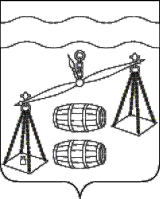 Администрация городского поселения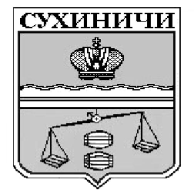 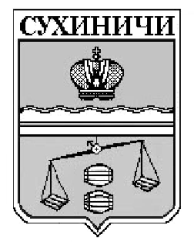 «Поселок Середейский»Сухиничский районКалужская областьП О С Т А Н О В Л Е Н И ЕОт 28.12.2022г.                                                                                             № 93       В соответствии с постановлением администрации городского поселения «Поселок Середейский» от 13.09.2013 №44 «Об утверждении Порядка принятия решения о разработке муниципальных программ городского поселения «Поселок Середейский», их формирования, реализации и проведении оценки эффективности реализации»,  Уставом  городского поселения «Поселок Середейский», администрация ГП «Поселок Середейский»ПОСТАНОВЛЯЕТ:1. Внести следующие изменения в муниципальную программу  «Благоустройство территории городского поселения «Поселок Середейский»   на 2014 – 2023 годы» (далее Программа), утвержденную постановлением администрации ГП «Поселок Середейский» от 30.10.2013 №58:1.1. Объемы и источники финансирования Программы в паспорте Программы изложить в следующей редакции:1.2. В таблице раздела 6 Программы строки изложить в следующей редакции: 2. Настоящее Постановление распространяется на правоотношения, возникшие с 01.01.2022 года.3.  Контроль за исполнением настоящего Постановления оставляю за собой. Глава  администрации городского поселения «Поселок Середейский»                                                   Л. М. СеменоваО внесении изменений  в муниципальную программу «Благоустройство территории городского поселения «Поселок Середейский»   на 2014 – 2023 годы», утвержденную постановлением администрации ГП «Поселок Середейский»  от 30.10.2013 №58 (в ред. от 29.12.2021 №105) Объем       и       источникифинансированияПрограммыПрогнозируемый объем финансирования Программы:в 2014 году – 3630 тыс.руб., в 2015 году - 4855,9 тыс.руб., из них за счет МБТ 1115,9 тыс.руб.;в 2016 году – 3940 тыс.руб.,в 2017 году – 4350 тыс.руб.,в 2018 году – 4460 тыс.руб.,в 2019 году – 4660 тыс.руб., в 2020 году – 5597,7 тыс.руб., из них за счет МБТ 907,7 тыс.руб.;в 2021 году - 6994,2 тыс.руб., из них за счет МБТ 405,4 тыс.руб.;в 2022 году – 5973,8 тыс.руб., из них за счет МБТ 1003,8 тыс.руб.;в 2023 году – 4920 тыс.руб., из них за счет МБТ 281,3 тыс.руб.№ п/пНаименование Программы, основного мероприятияНаименование главного распорядителя средств бюджета поселения Объемы финансирования (тыс. руб.)Объемы финансирования (тыс. руб.)Объемы финансирования (тыс. руб.)Объемы финансирования (тыс. руб.)Объемы финансирования (тыс. руб.)Объемы финансирования (тыс. руб.)Объемы финансирования (тыс. руб.)Объемы финансирования (тыс. руб.)Объемы финансирования (тыс. руб.)Объемы финансирования (тыс. руб.)Объемы финансирования (тыс. руб.)Объемы финансирования (тыс. руб.)№ п/пНаименование Программы, основного мероприятияНаименование главного распорядителя средств бюджета поселения Источники финансирования2014201520162017201820192020202120222023Итого1Ремонт и содержание улично-тропиночной сети городского поселения  (приведение в соответствие со СНиП сети   тротуаров по улицам), в том числе кап. ремонтАдминистрация ГП «Поселок Середейский»Бюджет ГП «Поселок Середейский»МБТ340500500600600500362,5907,70548,3446,58004750,81354,24.Капитальный ремонт придомовых территорий жилых домовАдминистрация ГП «Поселок Середейский»Бюджет ГП «Поселок Середейский»МБТ800800400,980010001000100002805,9385,4196,710009402,6786,35.Благоустройство территории городского поселения «Поселок Середейский»Администрация ГП «Поселок Середейский»Бюджет ГП «Поселок Середейский»МБТ 1500150015001500150020002500224120,0275515001849620,06.Мероприятия по землеустройству и землепользованиюАдминистрация ГП «Поселок Середейский»Бюджет ГП «Поселок Середейский»МБТ160100100100100100437,5151,9150216,9100281,31499,4498,27.Строительство детских игровых и спортивных площадокАдминистрация ГП «Поселок Середейский»Бюджет ГП «Поселок Середейский»МБТ100100200200200400200200020018008.Содержание мест захоронения и ритуальные услугиАдминистрация ГП «Поселок Середейский»Бюджет ГП «Поселок Середейский»МБТ1001001001001001001353,726100100340,41002253,726340,4Всего по программеБюджет ГП «Поселок Середейский»36303740394043504460466046906588,84970492045898,8Всего по программеМБТ715907,7405,41003,8281,32028,1